Panduan Mengirim Abstrak dan MengunggahFile Naskah LengkapUntuk mengunggah naskah lengkap anda, silahkan login terlebih dahulu menggunakan username dan password anda.Klik tombol "New Submission" pada halaman pertama setelah anda login.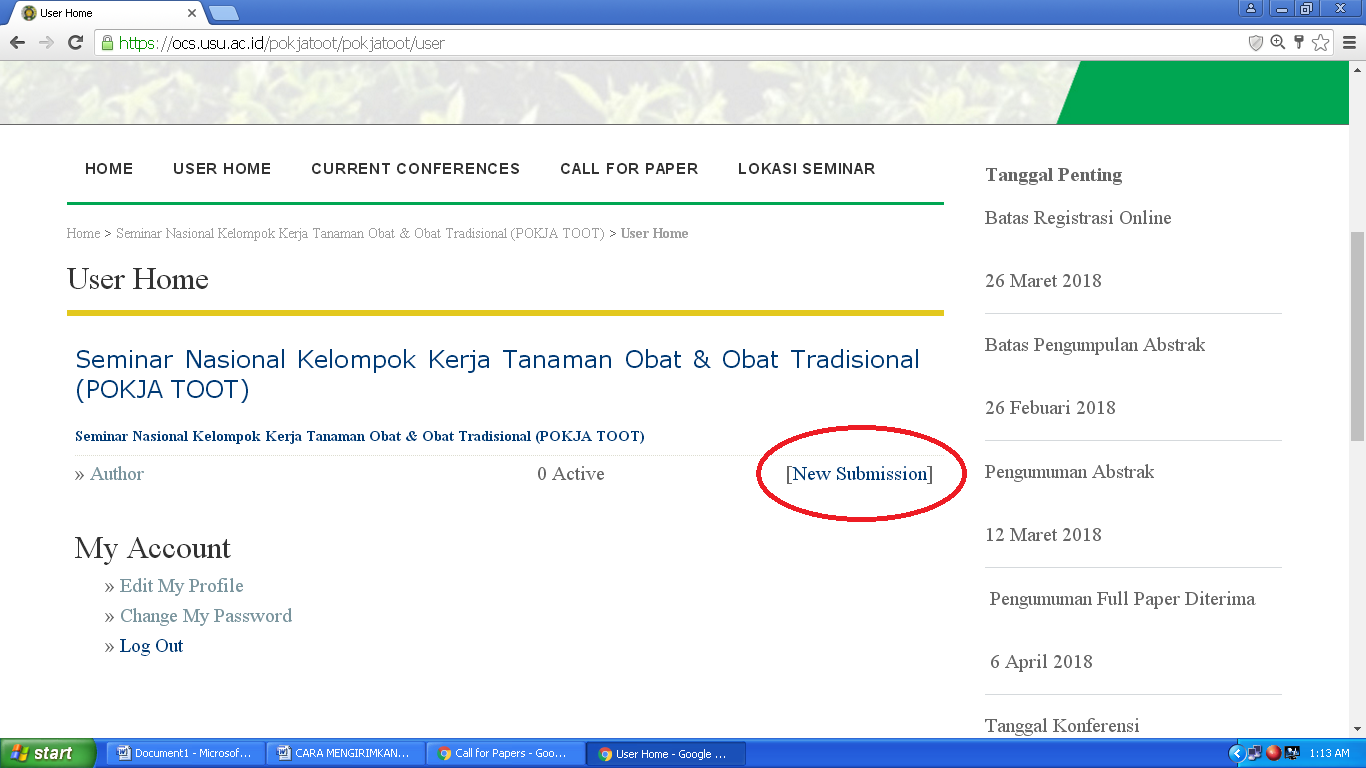 Isilah form pada bagian Starting New Submission, lalu klik "Save and Continue".Conference Track: masukkan bidang studi naskah anda (Farmakologi Farmasi, Biologi Farmasi, Teknologi Farmasi dan Kimia Farmasi).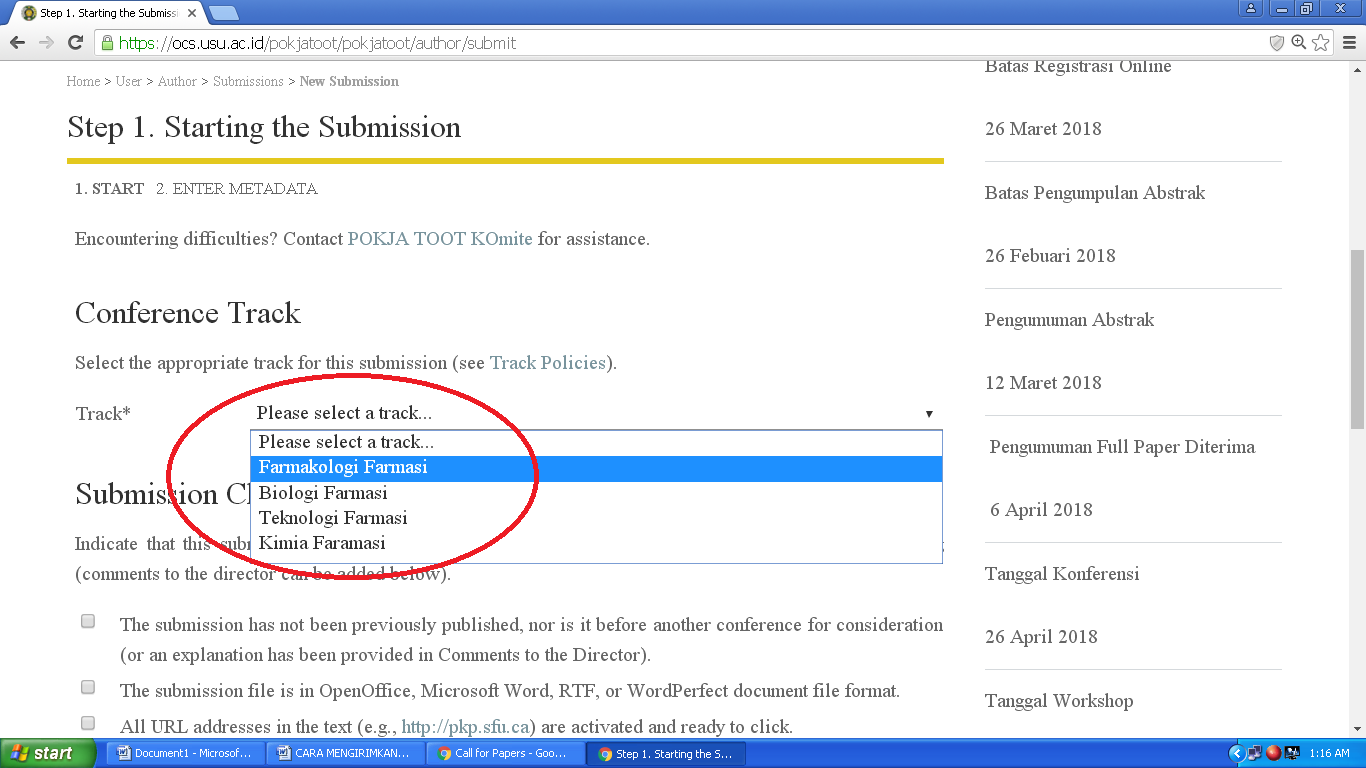 Submission Checklist: mohon dibaca dan disesuaikan dengan naskah saudara. Semua diisi semua tombol pada bagian Submission Checklist.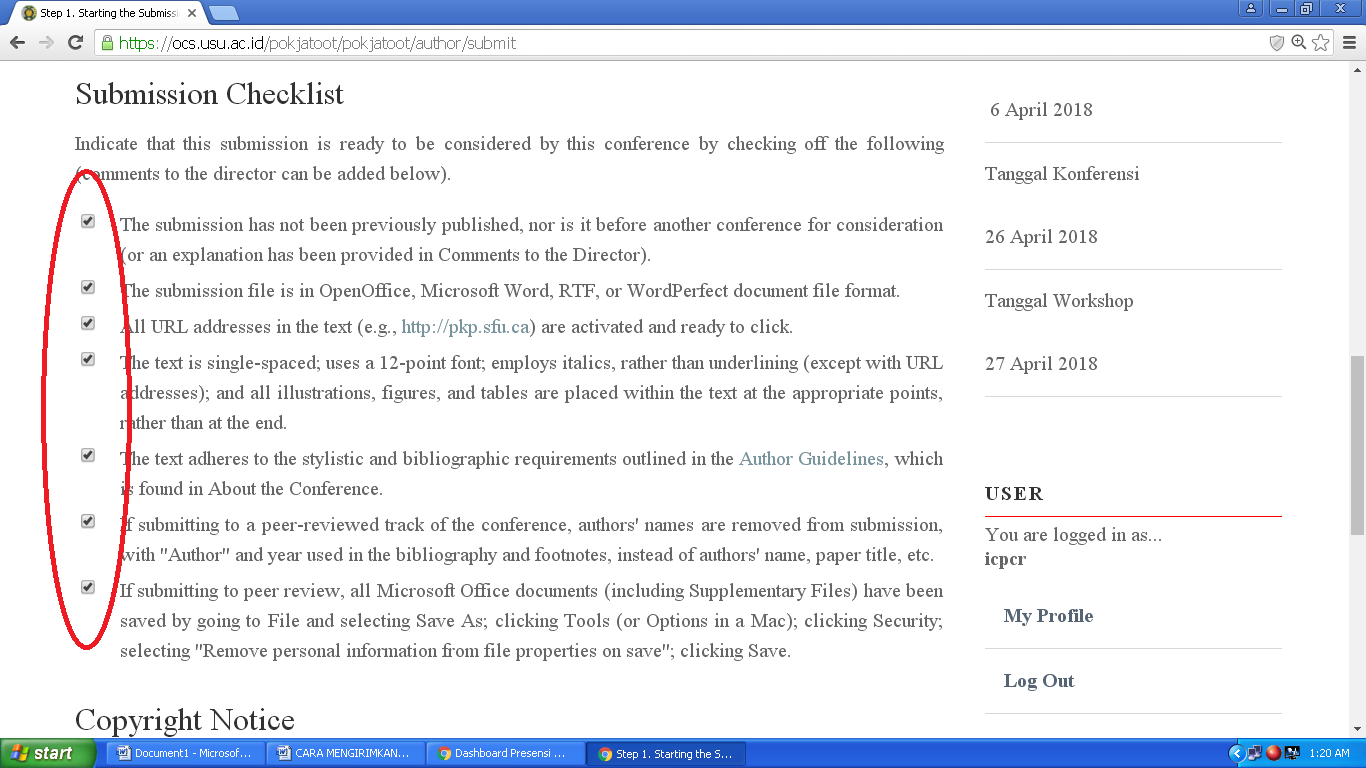 Comments for Conference Director: mohon dapat mencantumkan untuk sesi apa anda akan menyampaikan makalah anda (Pemakalah Oral atau Pemakalah Poster)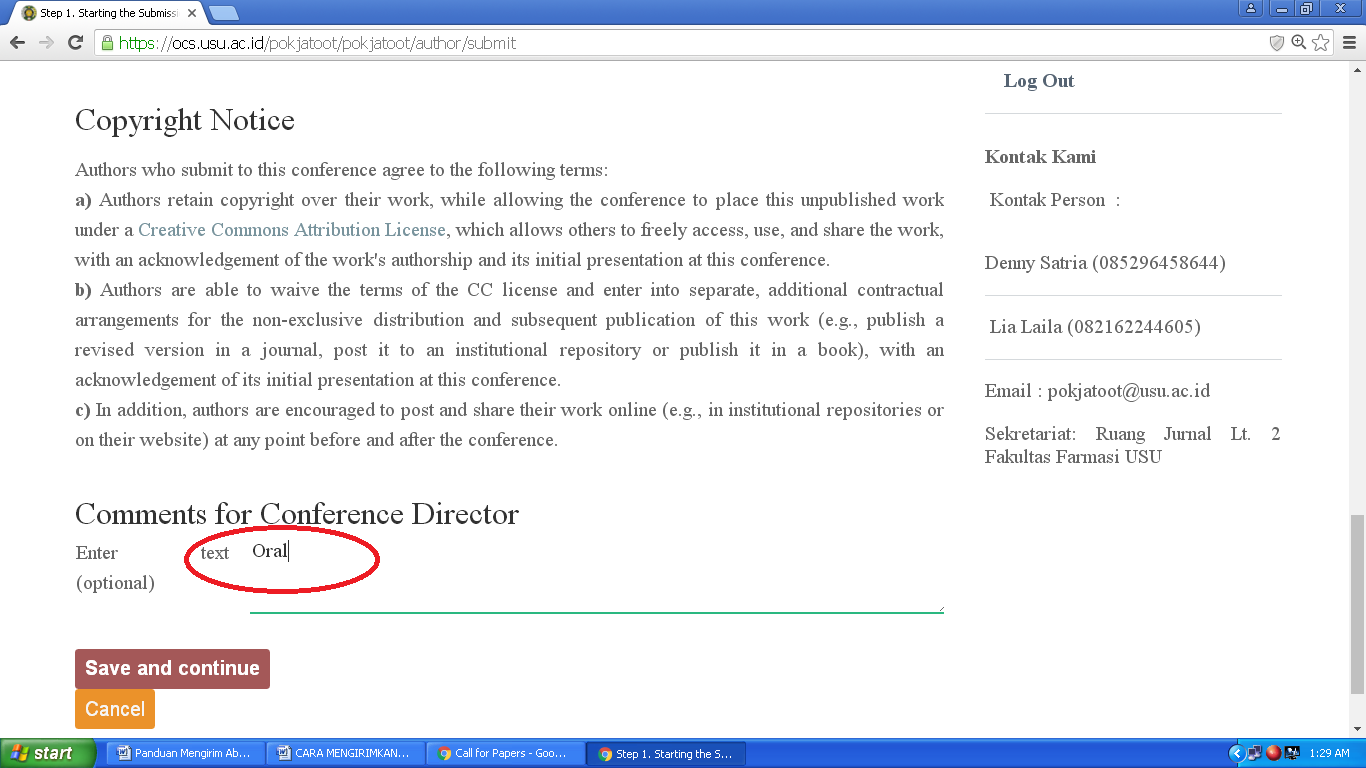 Pada halaman selanjutnya, anda dapat mengunggah naskah lengkap anda dengan mengeklik tombol “Choose File”. 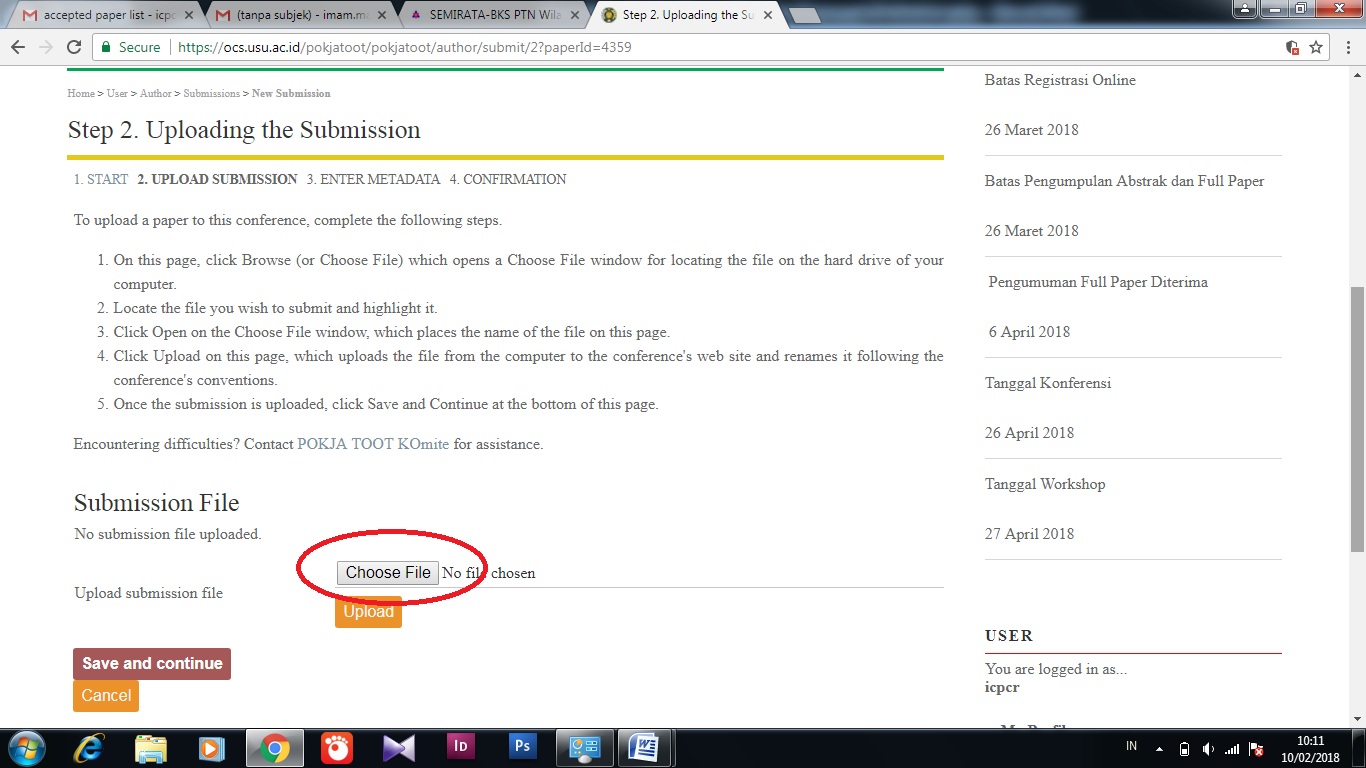 kemudian pilih file naskah yang ingin anda unggah dan klik tombol "Open".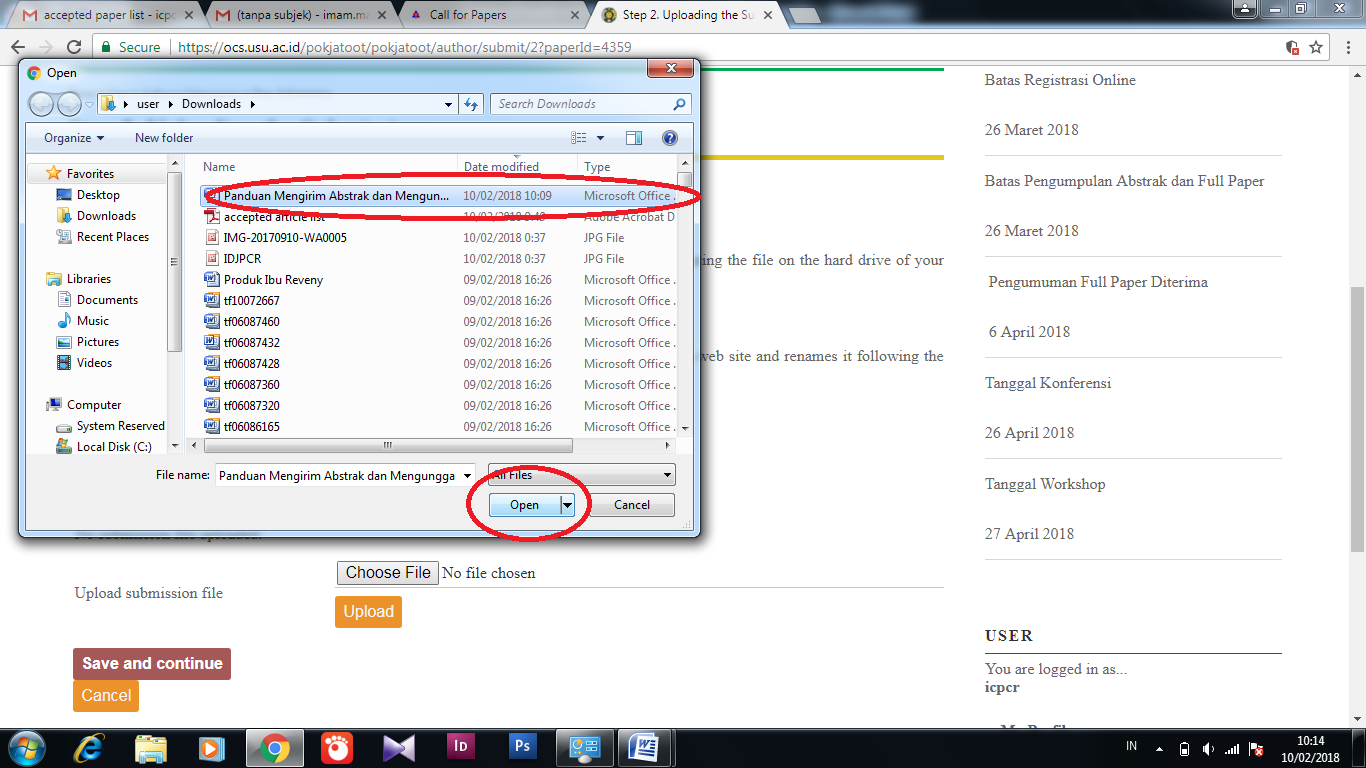 Klik "Upload" dan anda akan diarahkan ke halaman berikutnya dimana anda dapat melihat informasi "Submission File" naskah anda. Klik "Save and Continue".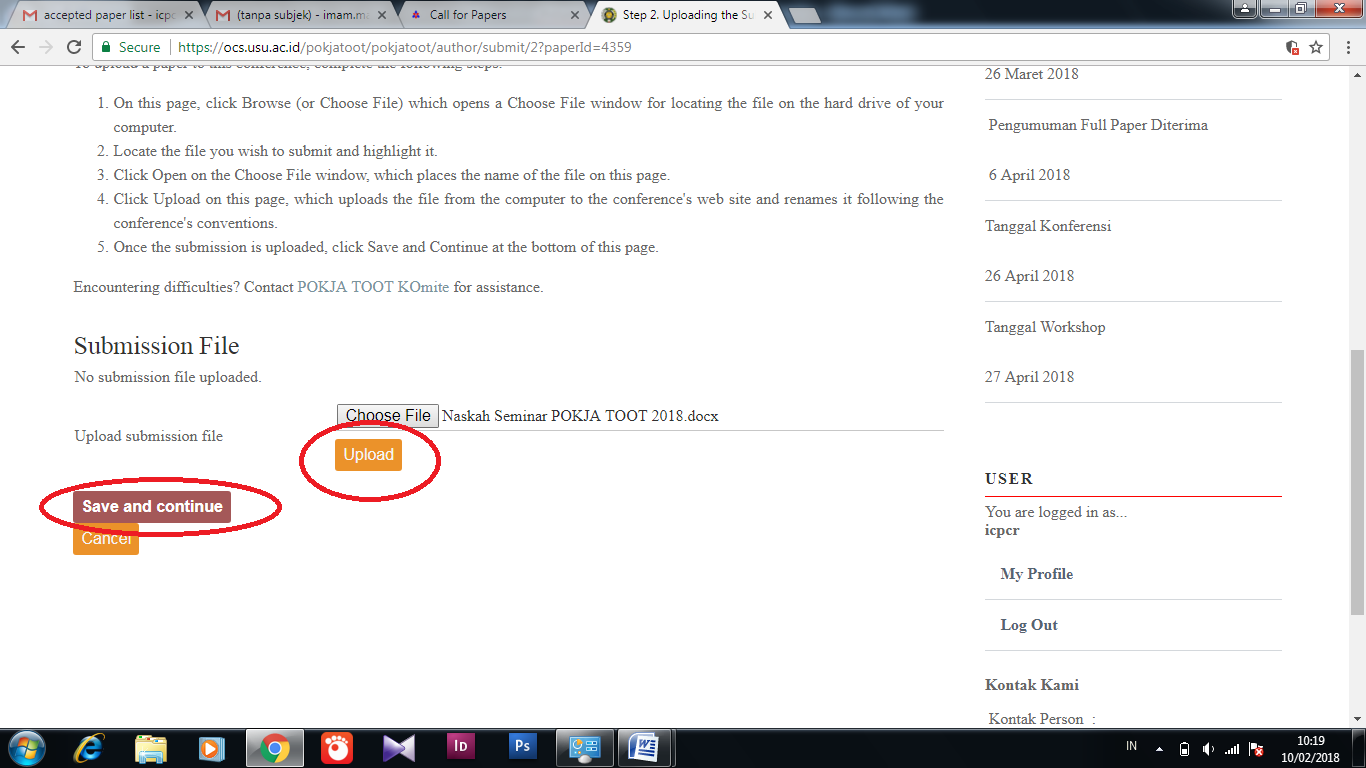 Apabila penulis pada naskah anda lebih dari satu orang, anda dapat menambahkan informasi penulis berikutnya dengan meng-klik tombol "Add Author", dilanjutkan sampai anda menambahkan semua informasi penulis pada naskah anda.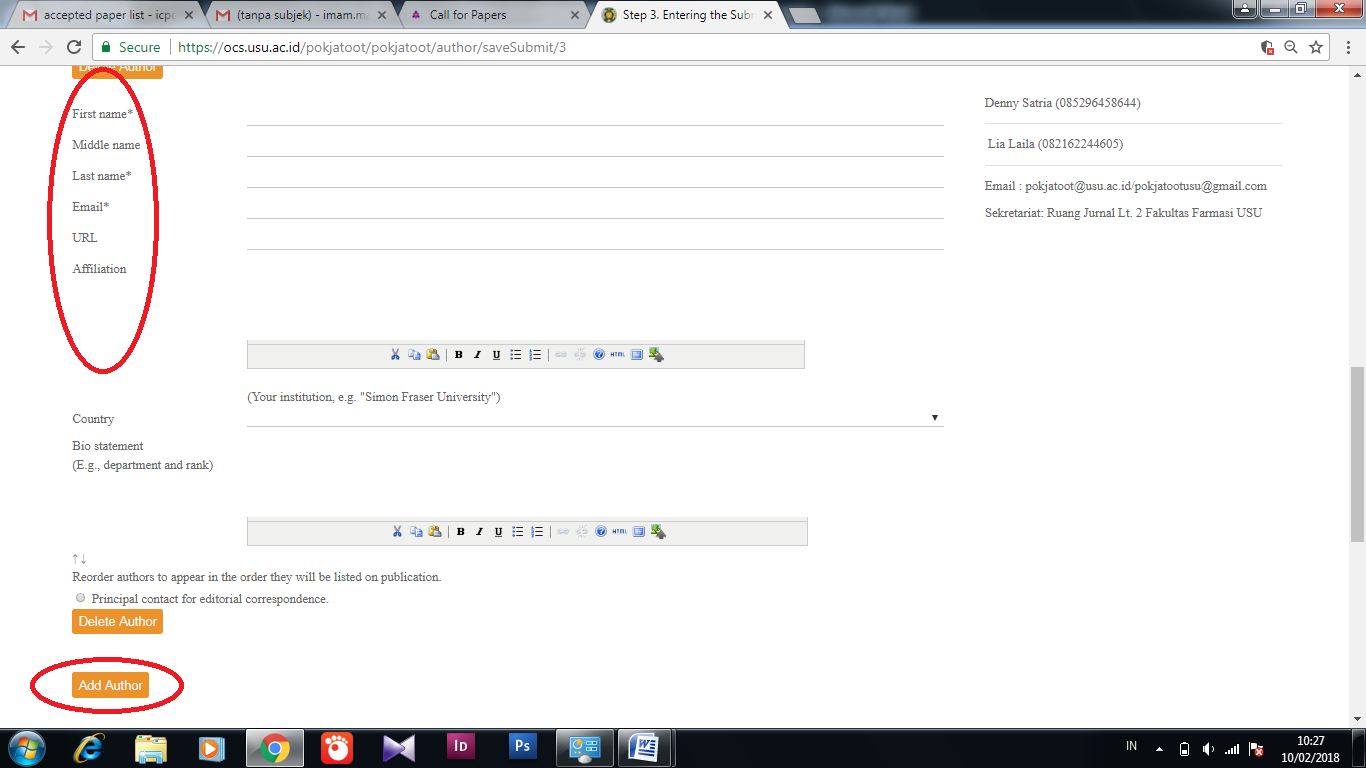 Selanjutnya, isi kolom Title dengan judul naskah anda dan kolom Abstract dengan abstrak anda.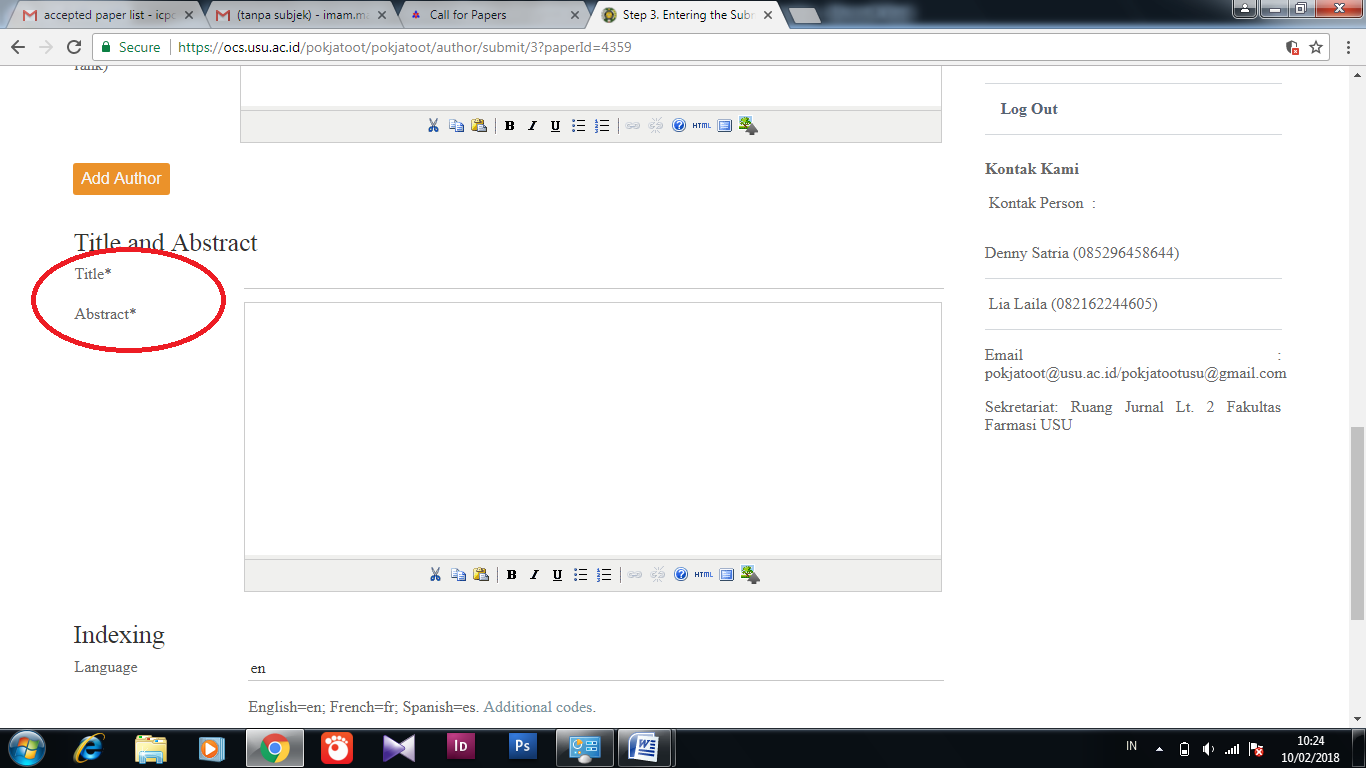 Setelah anda selesai mengisi informasi judul dan abstrak anda, klik "Save and Continue".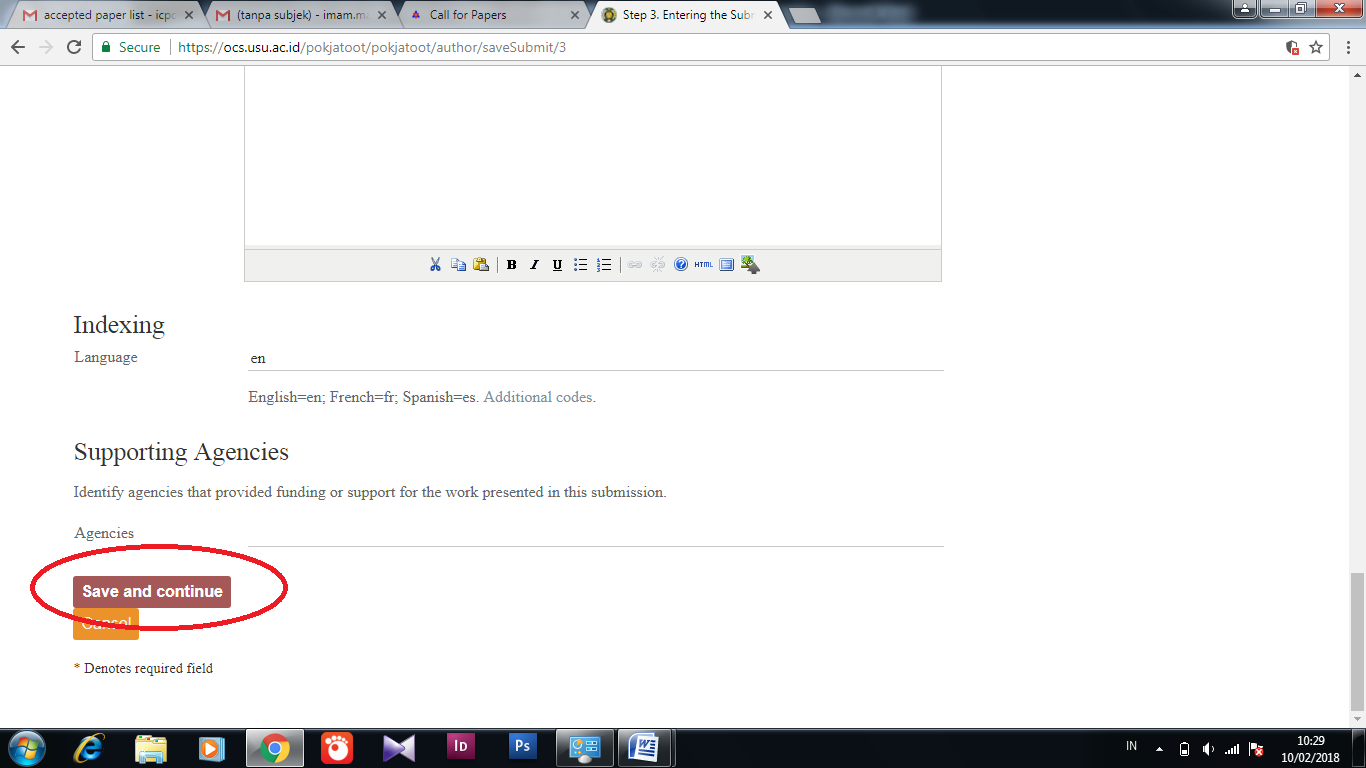 Pada halaman selanjutnya "Confirming Your Submission", anda dapat melihat informasi naskah anda seperti nama dan tanggal unggah naskah. Klik "Finish Submission" dan anda akan menerima pesan otomatis di email anda.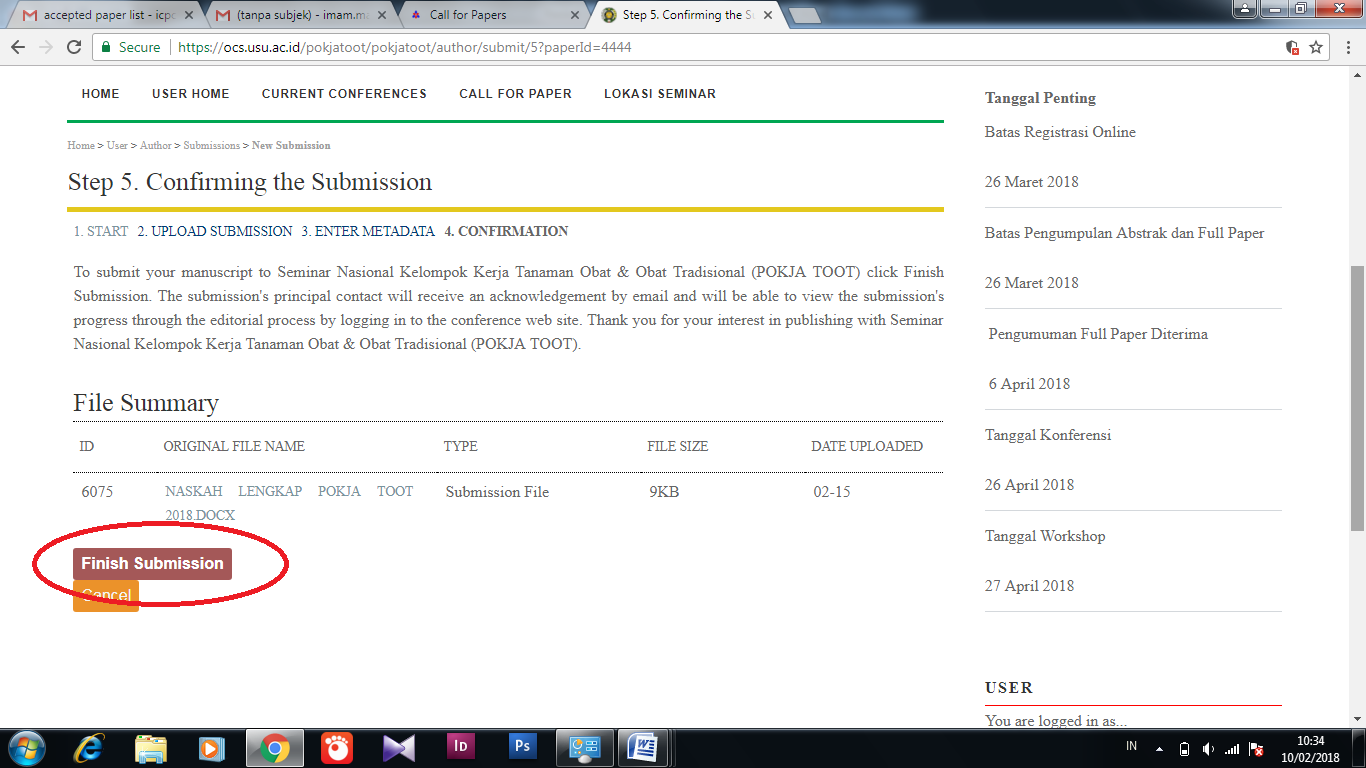 Selamat, naskah anda telah berhasil diunggah dan akan ditelaah oleh tim kami. Anda akan mendapat pemberitahuan melalui email secepatnya mengenai hasil telaah naskah anda. 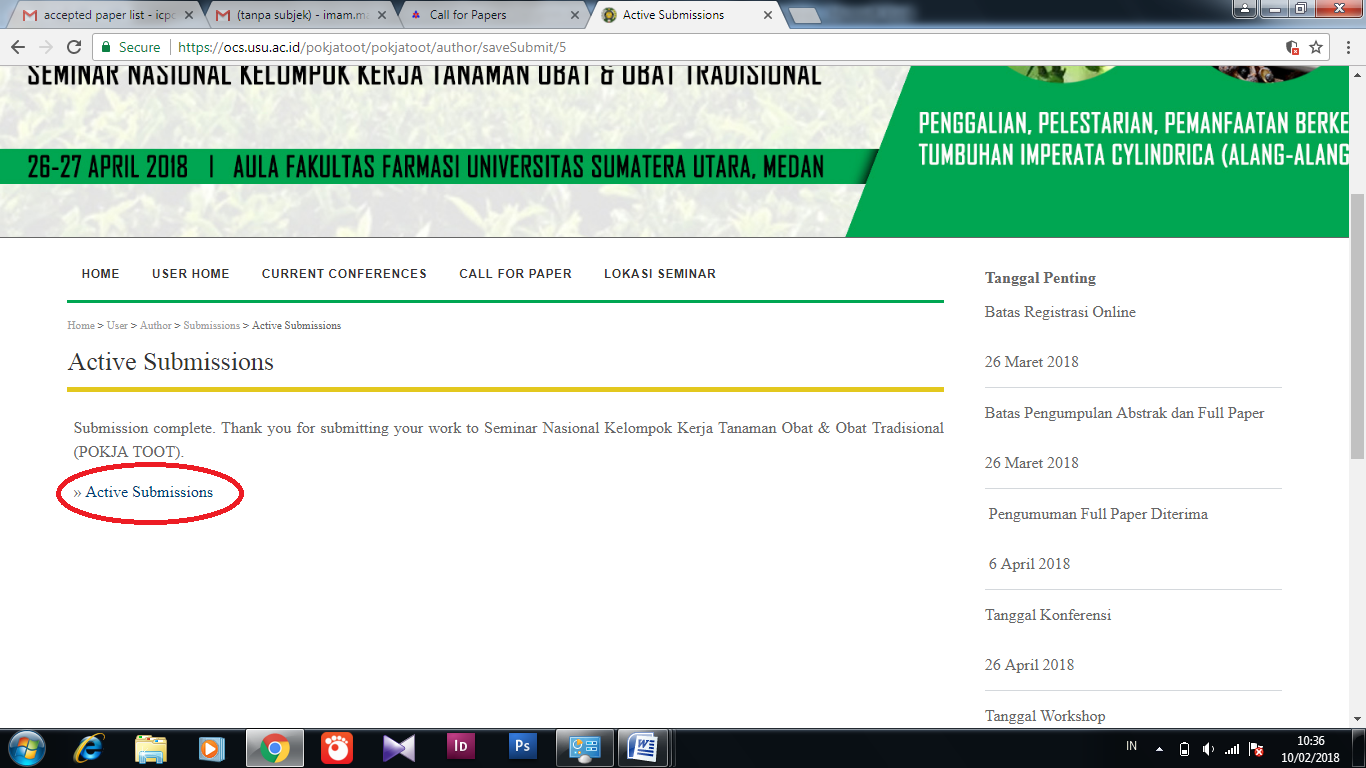 